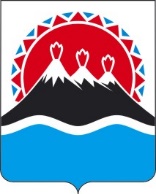 РЕГИОНАЛЬНАЯ СЛУЖБА ПО ТАРИФАМ И ЦЕНАМ КАМЧАТСКОГО КРАЯПОСТАНОВЛЕНИЕг. Петропавловск-КамчатскийВ соответствии с Федеральным законом от 07.12.2011 № 416-ФЗ «О водо-снабжении и водоотведении», постановлением Правительства Российской Федерации от 13.05.2013 № 406 «О государственном регулировании тарифов в сфере водоснабжения и водоотведения», приказом ФСТ России от 27.12.2013 
№ 1746-э «Об утверждении Методических указаний по расчету регулируемых тарифов в сфере водоснабжения и водоотведения», Законом Камчатского края от 26.11.2021 № 5 «О краевом бюджете на 2022 год и на плановый период 2023 и 2024 годов», постановлением Правительства Камчатского края от 19.12.2008 № 424-П «Об утверждении Положения о Региональной службе по тарифам и ценам Камчатского края», протоколом Правления Региональной службы по тарифам и ценам Камчатского края от ХХ.12.2021 № ХХПОСТАНОВЛЯЮ:1. Внести в приложения 5, 6 к постановлению Региональной службы по тарифам и ценам Камчатского края от 16.12.2020 № 349 « Об утверждении тарифов на питьевую воду (питьевое водоснабжение) и водоотведение ФГБУ «Центральное жилищно-коммунальное управление» Министерства обороны Российской Федерации потребителям Ключевского сельского поселения Усть-Камчатского муниципального района Камчатского края на 2021-2025 годы» изменения, изложив их в редакции согласно приложениям 1, 2 к настоящему постановлению.2. Настоящее постановление вступает в силу через десять дней после дня его официального опубликования.Приложение 1к постановлению Региональной службыпо тарифам и ценам Камчатского края от ХХ.12.2021 № ХХ«Приложение 5к постановлению Региональной службы по тарифам и ценам Камчатского края от 16.12.2020 № 349Тарифы на питьевую воду (питьевое водоснабжение) ФГБУ «ЦЖКУ» Минобороны России потребителям Ключевского сельского поселения Усть-Камчатского муниципального района Камчатского края на 2021-2025 годы1. Экономически обоснованные тарифы для потребителей Льготные тарифы для населения и исполнителей коммунальных услуг для населения (с НДС)».Приложение 2к постановлению Региональной службы по тарифам и ценам Камчатского края от ХХ.12.2021 № ХХ«Приложение 6к постановлению Региональной службыпо тарифам и ценам Камчатского края от 16.12.2020 № 349Тарифы на водоотведение ФГБУ «ЦЖКУ» Минобороны России потребителям Ключевского сельского поселения Усть-Камчатского муниципального района Камчатского края на 2021-2025 годы1. Экономически обоснованные тарифы для потребителей Льготные тарифы для населения и исполнителей коммунальных услуг для населения (с НДС)».[Дата регистрации]№[Номер документа]О внесении изменений в постановление Региональной службы по тарифам и ценам Камчатского края от 16.12.2020 № 349 «Об утверждении тарифов на питьевую воду (питьевое водоснабжение) и водоотведение ФГБУ «Центральное жилищно-коммунальное управление» Министерства обороны Российской Федерации потребителям Ключевского сельского поселения Усть-Камчатского муниципального района Камчатского края на 2021-2025 годы»Временно исполняющий обязанности руководителя[горизонтальный штамп подписи 1]В.А. Губинский№ п/пГод (период) Тарифы на питьевую воду (питьевое водоснабжение), руб./куб.мТарифы на питьевую воду (питьевое водоснабжение), руб./куб.м№ п/пГод (период) без НДСс НДС1.01.01.2021-30.06.202149,6859,621.01.07.2021-31.12.202151,6661,992.01.01.2022-30.06.202245,0054,002.01.07.2022-31.12.202246,3155,573.01.01.2023-30.06.202346,3155,573.01.07.2023-31.12.202348,8958,674.01.01.2024-30.06.202448,8958,674.01.07.2024-31.12.202449,5459,455.01.01.2025-30.06.202549,5459,455.01.07.2025-31.12.202552,3362,80№ п/пГод (период) Тарифы на питьевую воду (питьевое водоснабжение), руб./куб.м1.01.01.2021-30.06.2021-1.01.07.2021-31.12.202159,622.01.01.2022-30.06.2022-01.07.2022-31.12.2022-№ п/пГод (период) Тарифы на водоотведение, руб./куб.мТарифы на водоотведение, руб./куб.м№ п/пГод (период) без НДСс НДС1.01.01.2021-30.06.202133,4240,101.01.07.2021-31.12.202134,9341,922.01.01.2022-30.06.202234,9341,922.01.07.2022-31.12.202240,1248,143.01.01.2023-30.06.202340,1248,143.01.07.2023-31.12.202344,8653,834.01.01.2024-30.06.202444,8653,834.01.07.2024-31.12.202448,1557,785.01.01.2025-30.06.202548,1557,785.01.07.2025-31.12.202540,6548,78№ п/пГод (период) Тарифы на водоотведение, руб./куб.м1.01.01.2021-30.06.2021-1.01.07.2021-31.12.202140,102.01.01.2022-30.06.202240,102.01.07.2022-31.12.202242,59